 d,  y   sd  s I like playing video games myself but watching other people play  a cathartic, sublime . It's how I imagine people feel about golf or snooker. I   people think their way through problems and make choicesith  CGI, watching a video game  watching a pretty good movie.  skilled players can be clever with the camera and build cinematic narrative into the way they play. Machinima has its origins and has since expanded to include or instance, VaatiVidya's lengthy but addictive expositions on theories in the Dark Souls games all set to stunning visuals. In these streams, the players use the game architecture, its physics and mechanics to create alternative narratives unintended by the game developers and writers.These videos can be deeply impressive but an even richer vein of game-like media is found in the of speedrunning.  , runners develop a nuanced understanding of the architecture and mechanics of a game but for different purposes. Speedrunning is essentially the actor artof completing a game or part of a game in as  time as possible. ather than simply playing very fast,  can use  the game’s code to achieve speed. In its simplest iterations, this can simply mean being very good at playing the gamejourney from beginning to end.At its best, peedrunning is responsible for some of the most unfalteringly stunning acts of mastery and showmanship that I've seen in any disciplinend I mean mastery in a very real way. Unlike, for instance, tennis, cricket, football, cycling or any other form of sport or game where mastery is measured by and conflated with just being very good at performing the sport within the confines of the rules, speedrunning rewards play in the  sense of flexing the edges of the technical construction of the game. Speedrunning in a wide variety of forms  s. are generally accompanied by a video that shows the run with descriptions of techniques and constraints  the run. A culture has even   intense analyses and breakdowns of specific runs YouTuber like Bismuth and AverageTreyVG. As with any subculture founded on the Internet there are celebrities, events, intrigue and festivals, Games Done Quick IRL meetups.Speedrunning  the first arcade video games  would record their runs on VHS tapes and send them to webmasters of forums like Twin Galaxies who would authenticate and post the runs. But theand games like Quake and Doom  allowed players to create their own levels. to record the data of runs at a much lower size than video which could then be  by others in the community. Super Mario Bros, GoldenEye and Legend of Zelda: Ocarina of Time.Speedrunning challenges the notions of how we play and beat games. n normal play, these terms  the game was followed and finished within the confines of the way the developers intended. Speedrunning on the other hand challenges the world the developers have built t abuses and exploits glitches, cuts, tricks, shortcuts and hacks to defy the world that . This is true play, pushing and testing the boundaries that structure the world of the game. The most games are dissected and broken down to their very code, every element of their construction ped over by a community of rabid runners looking for any microsecond edge over their competitors. Dedicated wikis spring up to log techniques, routes and strategiesas well as to debate the finer points of what exactly constitutes a run. Meanwhile, e millions of viewseh.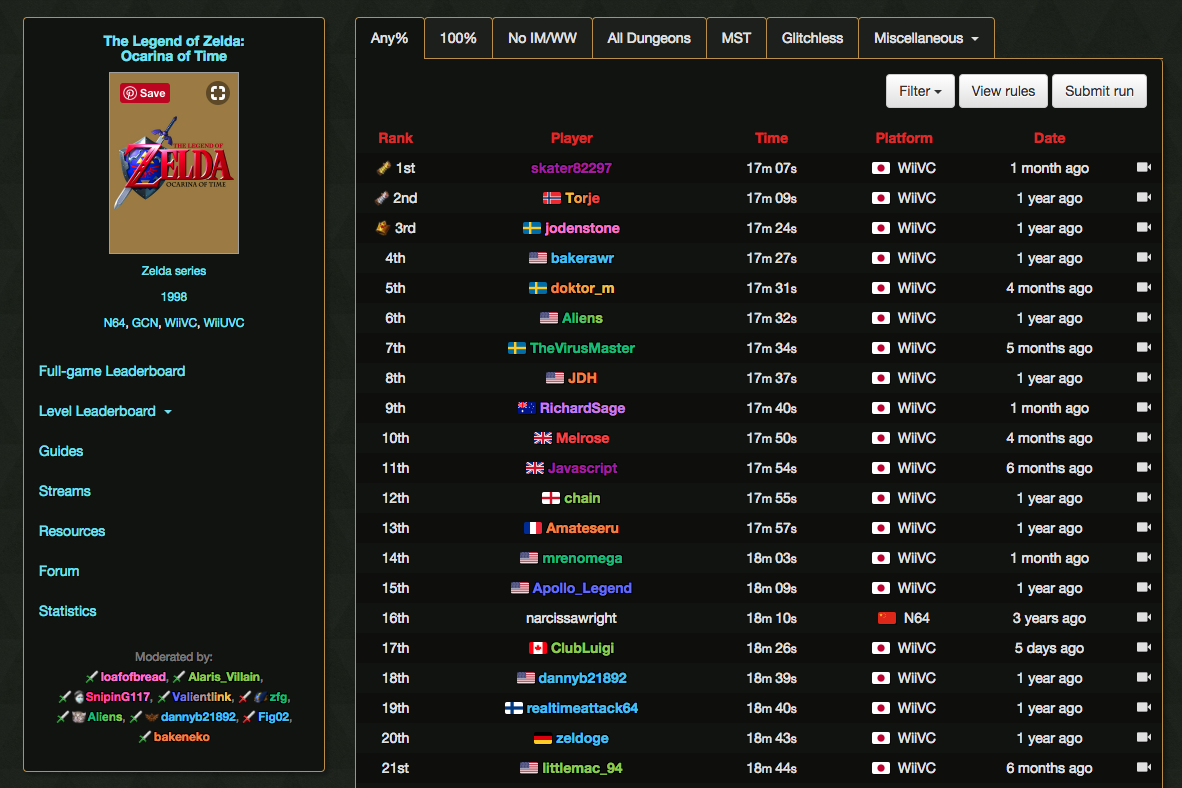 The leader board on speedrun.com of Legend of Zelda; Ocarina of Time. This twenty-year-old game is still continually played by speedrunners to shave microseconds off play time. The tabs at the top are different conditions for runs; 'any%' means any level of completion is acceptable as long as the game is finished. This is a common category across most games. 'no IM/WW' means no item manipulation or 'wrong warping' which are techniques specific to the mechanics of . 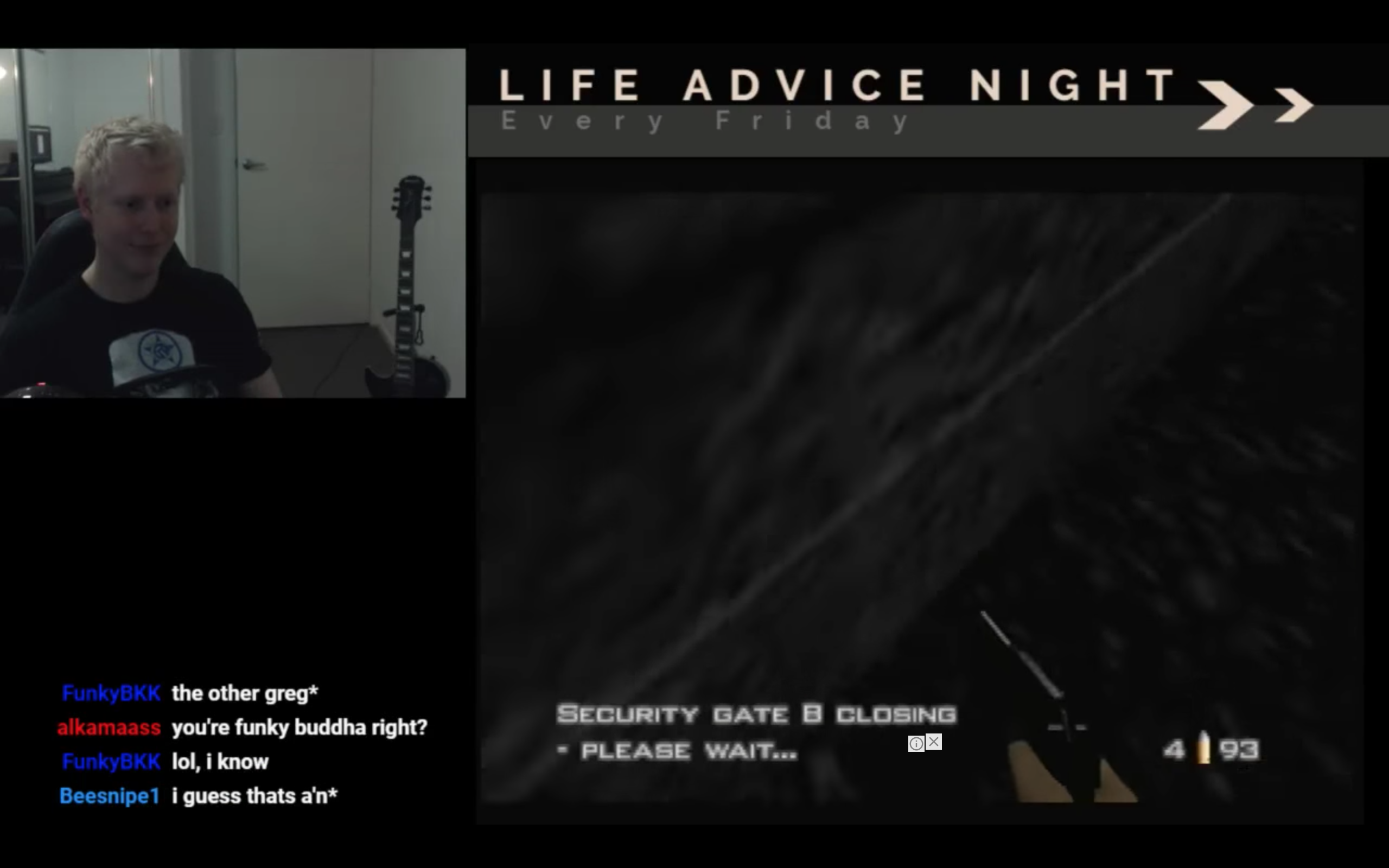 This is a still from a video in which Karl beats a -year-old record for the Dam level in 007 at 52 seconds. There's almost no play in it in the way the game is conventionally understood but adense understanding of its construction. Throughout the run, we Karl continuously  this.y appear piratical and anarchic, but  world is incredibly rule-bound fervent and effective testing and validation procedures to  cheating.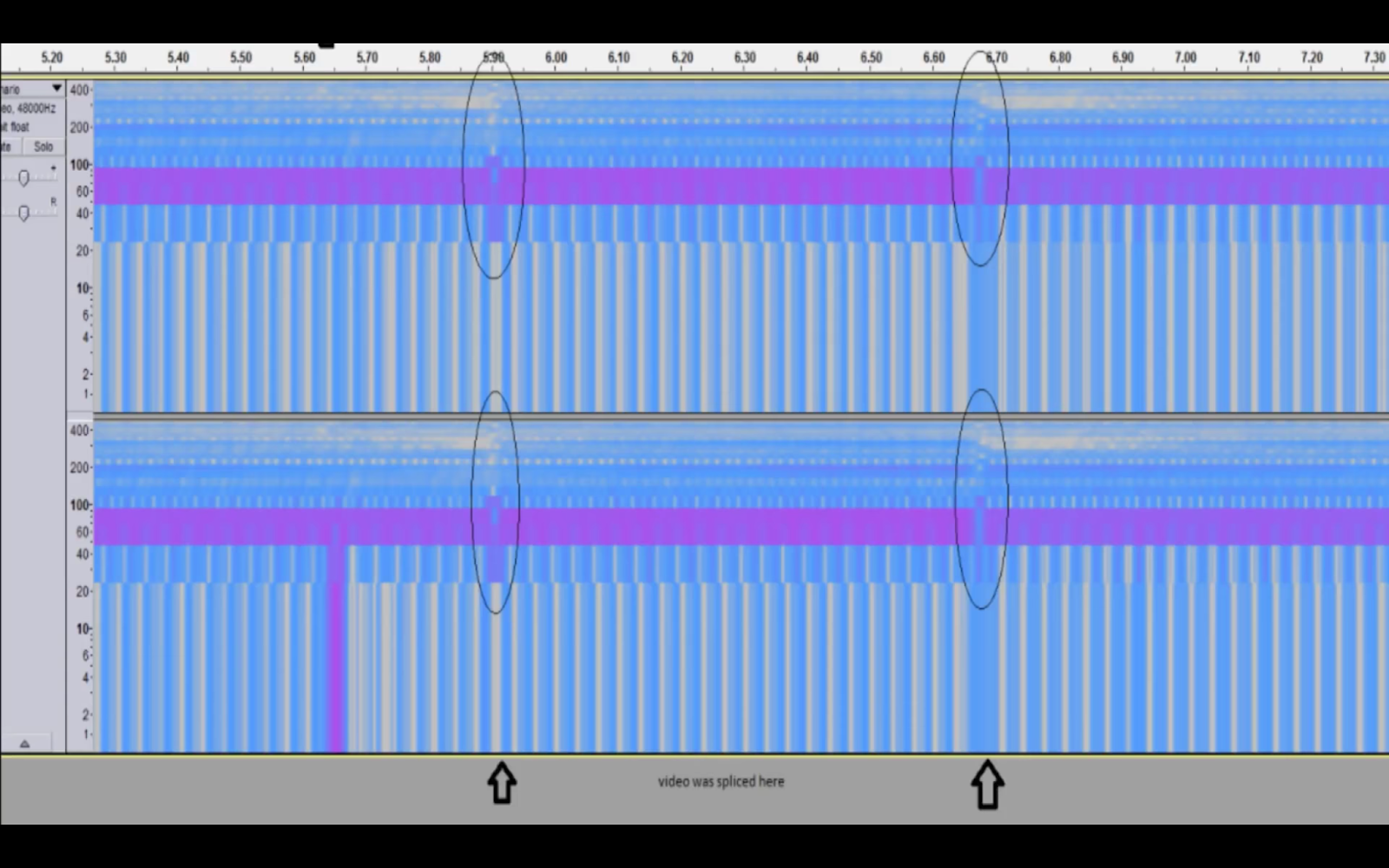 Speedrun fans and analysts will look for evidence of cheating in video and audio tracks that are uploaded. In this case a Donkey Kong player was caught 'splicing' by analysis of the audio track. Cheating isn't cheating in the sense that we might understand it by the rules of normal gaminlipping through the map,  around boss fights or overpowering your character would be poor sportsmanship and outright . heating in speedrunning is essentially the disingenuous reporting of a run. Splicing, one of the most heinous of cheats,  editing  run from  pre-recorded parts. Fans spend hours  videos for signs of splicing such as skipped frames or mismatched inventories. In fact, the techniques  detect splicing in a certain game looking for in-game cues (themselves collated and tabulated on wikis and open documents)are as varied as the techniques used  speedrun. In  the frames of a loading sprite animation in Super Meat Boywhich has a regular 40frame cycle of an up and down animationare analysed from screen to screen to detect any irregularities that might   splicing.Photoshopping footage is obviously a common cheatchanging numbers that appear on screen at the end of levels.  emergent behaviour moving the cursor around and over the time to show that .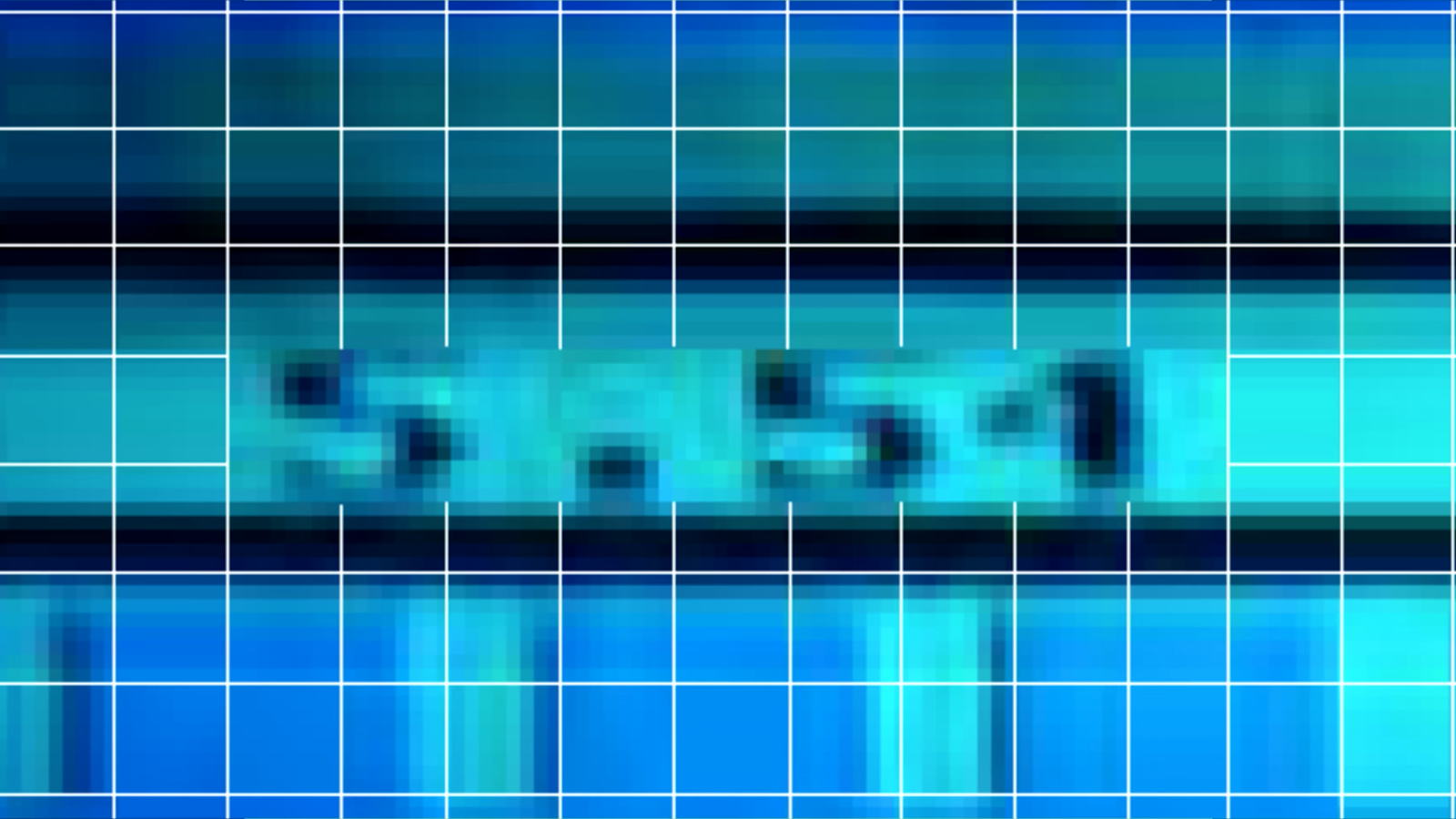 Goldeneye was a common  of Photoshopped finishing times for years because of the ease of just copying the numbers on screen. Pixel pattern analysis (as in ) is performed by  analysts to detect when numbers have been copy-pasted. Another cheat is using an emulator to simulate one piece of hardware on another without reporting it.  can  significant advantage  faster frame rates on a modern PCor slow frame rate  which can make all the difference when every microsecond counts.Menu-ing for example is when a runner perform actions quickly through the game menurudimentary like moving inventory items around  more sophisticated  rapidly saving and loading to reset an enemy or to respawn in a different location. Item manipulation to exploit glitches is allowed as s permitted by the architecture of the game.  most estern audiences  the use of turbo controller ( automate the rapid or continuous pressing of buttons) while Japanese speedrunners are respected for their mastery turbo controller.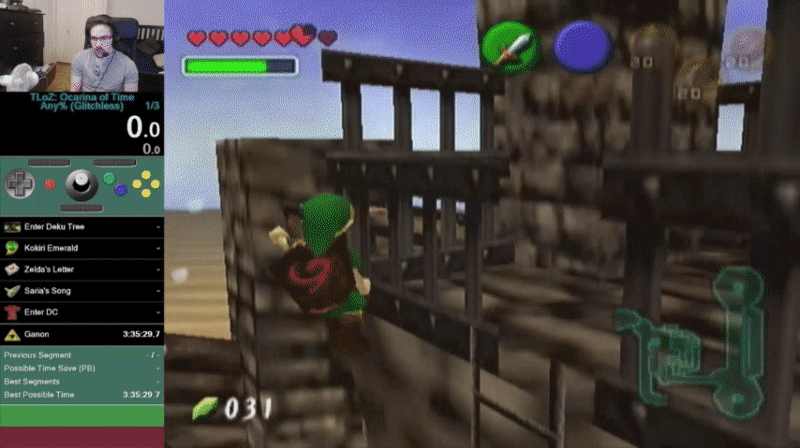 Even glitchless runs  none of these tricks debate and still  controversy on twenty-year-old games to this day.  shows a   e a sequence of actions has to be performed whe the sixty frames  second  n was thought possible with toolsediting.i2s  r rguments over what cheating in an activity that is about bending rules   of the schisms   of methodology Speed Demos Archive began as a forum for Quake players  quickly  other gamesincluding Metroid 2002 use secret worlds or out of bounds play  parts of the game architecture that were never intended to be accessed by the gamer g debate about  out of bounds  vastly  interpretations.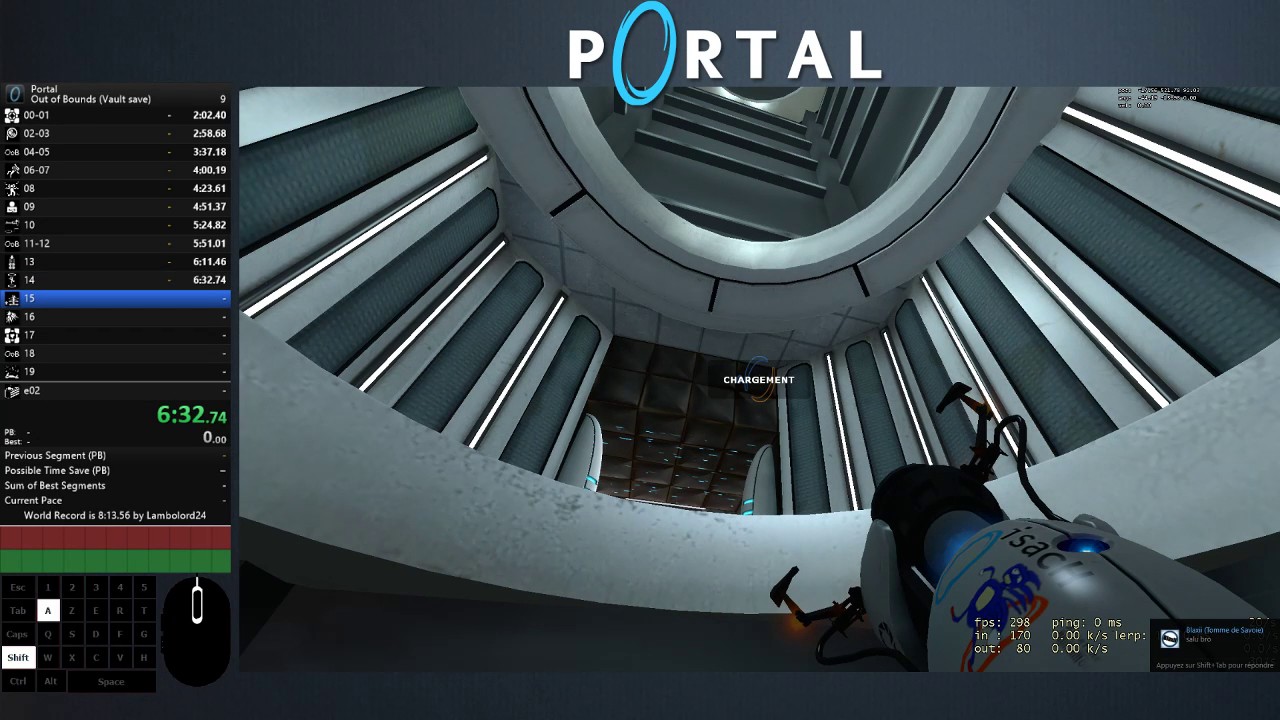 
This outofbounds Portal run simply  some acrobatics to take a path through the game that players wouldn't ...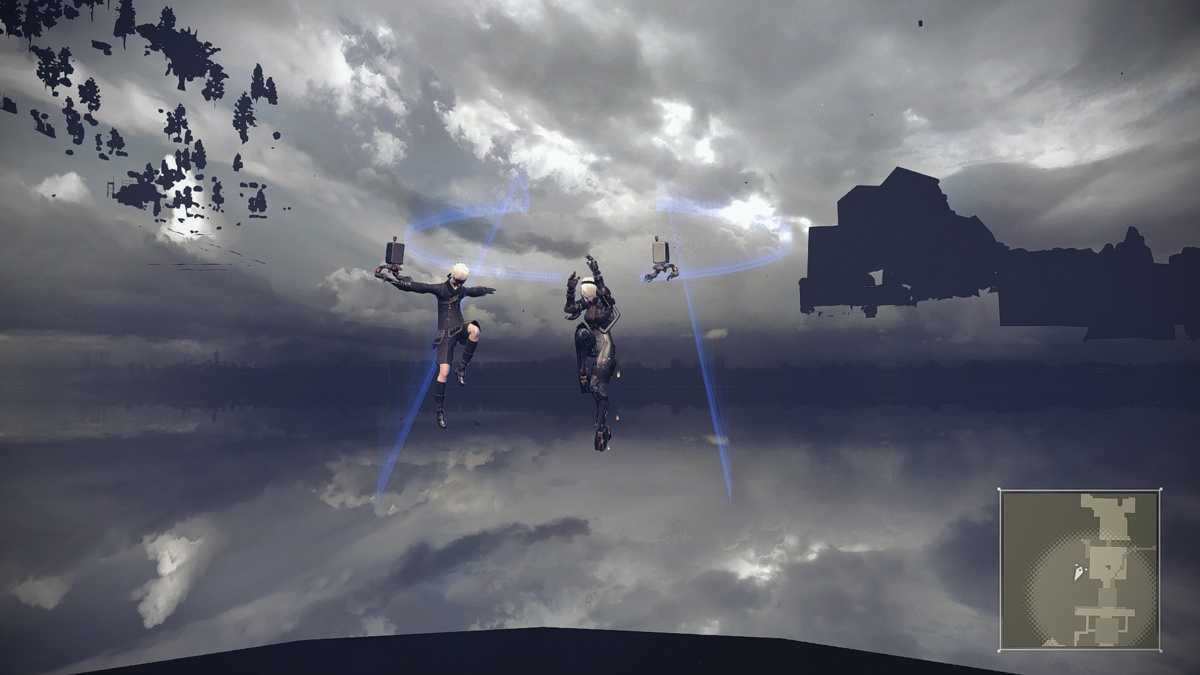 





...while this Nier Automata technique involves clipping through the map to move outside the area of the game. he leader of the SDA community was keen to lay down a common rule set for all speedruns across all games and  going out of boundss  Twin Galaxies, a competitive and more general game records site, allowed individual rules for each game based on each game’s architecture. sbecame much more popular and is now the standard  speedrunning, with  community discussing and suggesting rules for runs and arbitrating on what  cheating. Speedrun.com each game ome   certain techniques like glitching void any notion of competition mak glitched run a pointless exercise. However, the community has set variables that still allow for challenges.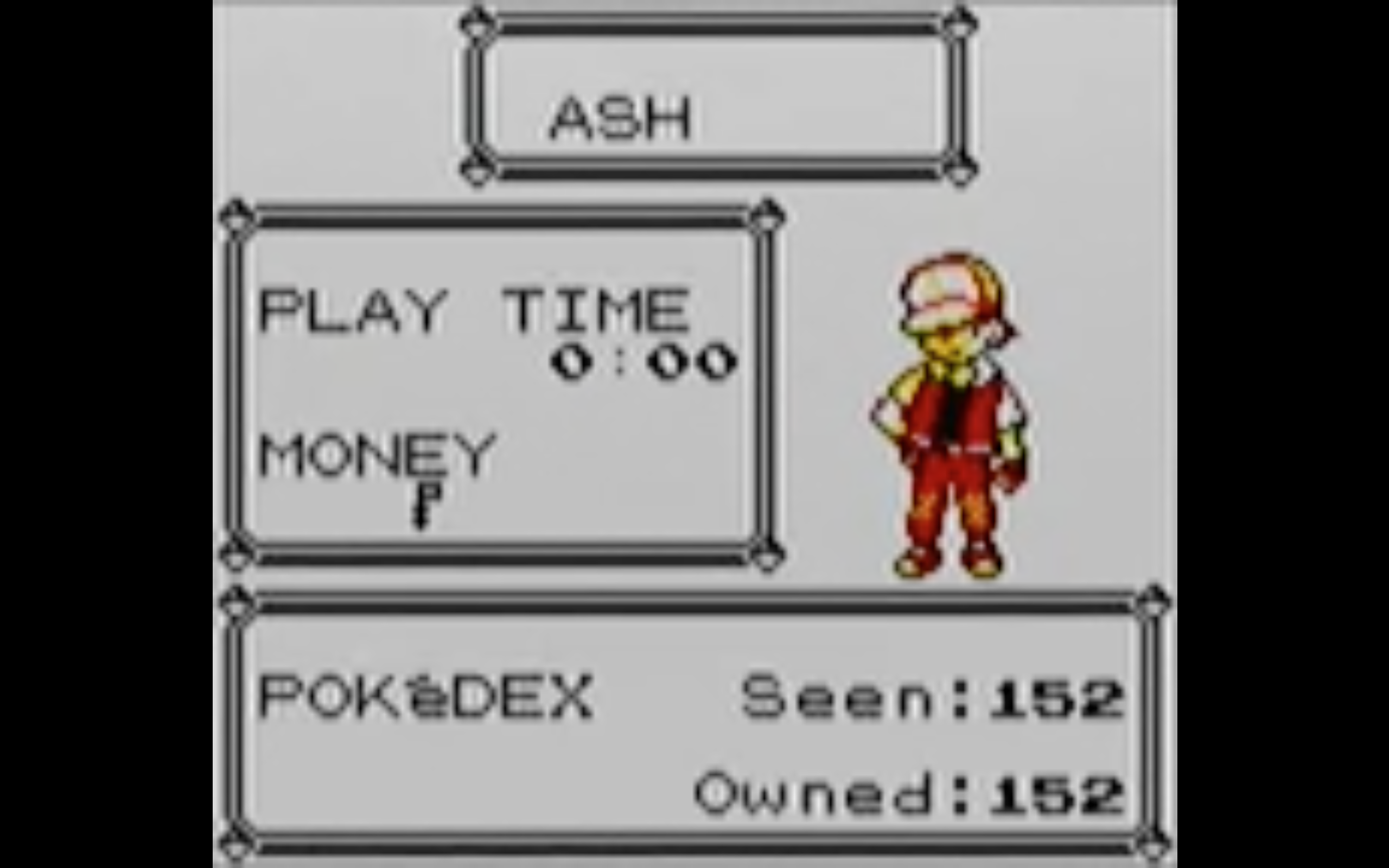 The sheer level of accomplishment in the community of speedrunners is staggeringhe dedication to iterative playover, and over, and over again to find evermore perfect runs. heres something richly and politically nascent about speedrunning that.Recent studies of the huge celebrity-driven gaming culture in South Korea  and viewing figures  soccer in Europe the sociotemporal aspects of gaming the idea play as a disposition for calibration helps to make sense of everyday strategies for making do in precarious circumstances. In other words, the ability to move between different speeds of existencethe rapid Actions Per Minute of elite gamersand the perceived malaise of precarious society. sophisticated mastery of a system to see it as an artefact contained by its construction and thus . d.rypel schange their relationship with the developerthe game and their position in it.  game is a system of interacting parts that fit together to perform certain functions. Speedrunners understand these mechanics so keenly that they are able to turn the system to new usesto use the game in toto as their own playground, not one defined by the developers.  reminds me of the preamble in Georges Perec's Life A User's Manual:...uzzling is not a solitary game: every move the puzzler makes, the puzzle-maker has made before; every piece the puzzler picks up, and picks up again, and studies and strokes, every combination he tries, and tries a second time, every blunder and every insight, each hope and each discouragement have all been designed, calculated, and decided by the other.dm .gf interacting with systems, playing them  not just operating within their confines. Speedrunners play the playing of the game.As we navigate a world increasingly structured by software, a mentalitythat reconstruct the rules ha e Rank12345PlayerMatteHambvorpalZaxstwarm_hamTime17:3717:4117:4317:5517:59VoD FPS60 FPS60 FPS60 FPS60 FPS60 FPSForest Exit16 Down17 Down1 Down13 Up16 UpHospital Enter4 Down3 Down19 Down7 Up4 UpHospital Exit14 Up16 Up8 Down18 Up15 DownFactory Enter6 Up4 Up12 Down2 Up5 DownFactory Exit10 Down15 Down10 Down12 Up12 UpHell Enter10 Down6 Down10 Down8 Up8 UpHell Exit4 Up11 Up9 Down6 Down7 DownRapture Enter16 Up9 Up11 Down14 Down13 DownRapture Exit20 Up9 Down7 Down15 Up7 UpEnd Enter21 Down11 Down13 Down5 Up13 Up